THE SUTTONSNeighbourhood Policing Team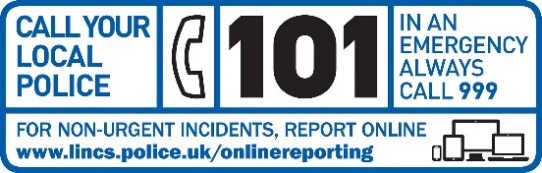 YOUR LOCAL TEAM
  YOUR LOCAL TEAM
  YOUR LOCAL TEAM
  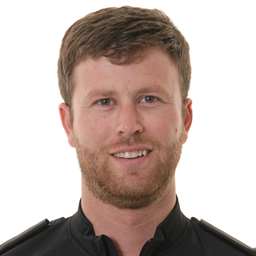 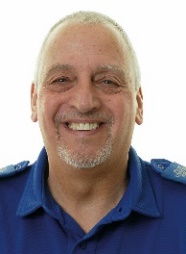 PC Jon CummingsPCSO Dave WalkerFORTHCOMING ENGAGEMENTSThursday 4th May 1500-1600 Long Sutton LibraryTuesday 9th May 1100-1200 Curlew CentreFriday 12thMay 1400-1500 Market house long SuttonFurther engagements will be posted on social media.LOCAL PRIORITYIt has been decided that for the next three months we will increase our patrols in the parks in our area due to the better weather and lighter nights which can encourage more people to congregate.Our Priority at present is Youth Related ASB.Our contact details are on the right. If you wish you can contact Crime Stoppers anonymously on 0800 555 111 or online at crimestoppers-uk.orgAs always thank you for your helpWHAT’S BEEN HAPPENINGHello once again from your policing team,First let me wish PC Paul Freeman happy retirement. He was well known in our community and will be missed. Let me also welcome PC Jon Cummings who has temporarily replaced Paul as he also covers Holbeach and Weston areas.Due to ASB incidents within our area, first stage ASB warning letters have been issued to individuals and this process will be robustly followed. As you can see the dates of the forthcoming engagements are to the left and if you wish to pop in for a chat please do.  It appears that members of our community are happy to post on social media regarding ongoing ASB and crimes and not inform us via 101. Please call 101 to report issues to us. If we don’t know we can’t help.Please contact us and talk to us as only with your help can we make our community a better place to live and work.Thank you for your positive feedback so far.PCSO Dave Walker07973846299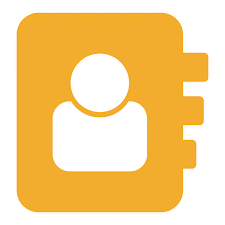 Pc Jon Cummings 07789001666holbeachandsuttons@lincs.police.uk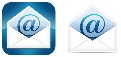 